ACAO Board of Directors Meeting Agenda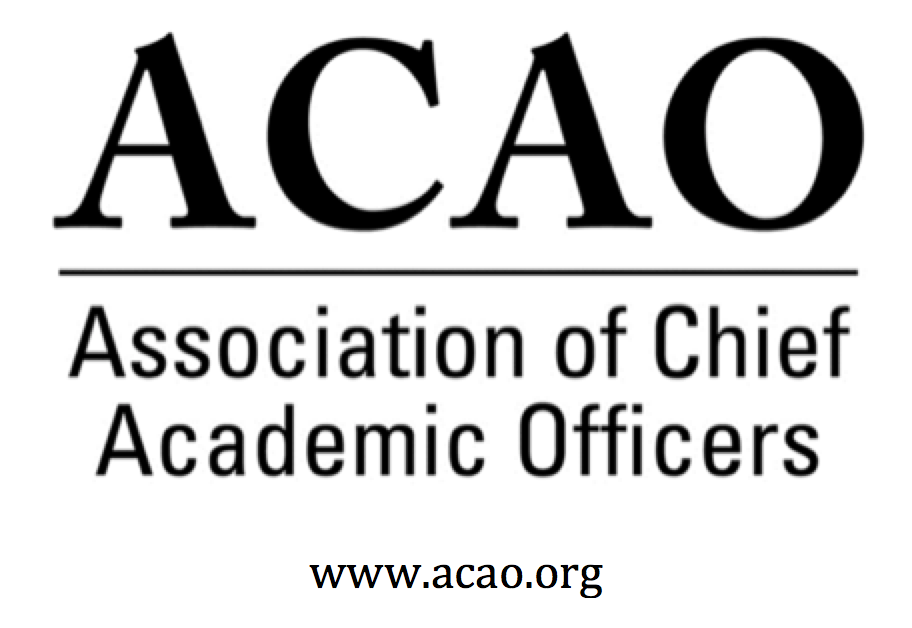 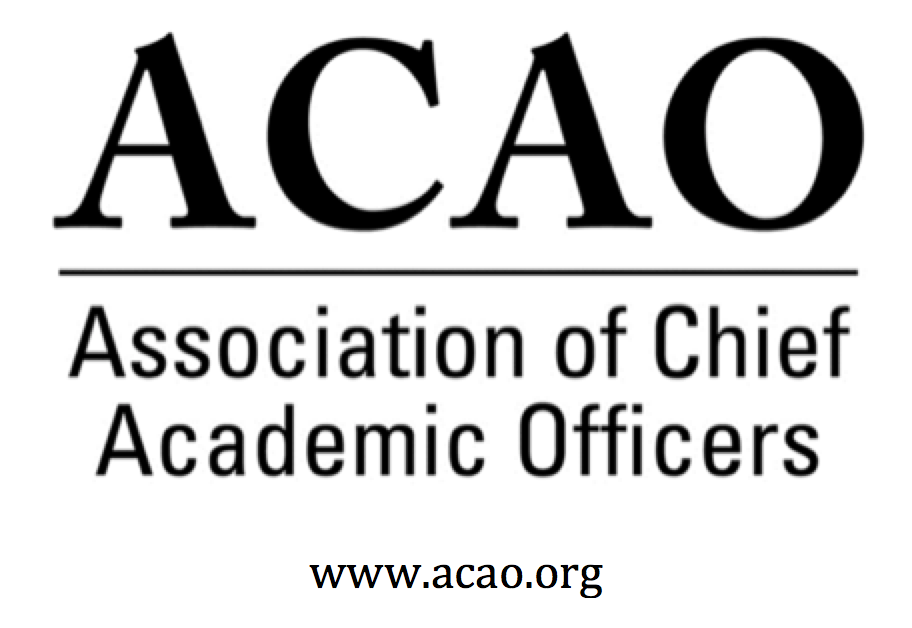 November 4, 2020: https://us02web.zoom.us/j/707742741?pwd=Z2N6YmpFUWkwVzdHaWEvQ3MrL0ZaQT092-3 PM (Eastern)Review and approval of September Board Meeting minutes - M. Boyd  - Call for discussion/updates.October 7, 2020 Meeting Minutes	M. Boyd called for discussion, hearing none, board voted to approve Oct. minutes, unanimously. Committee UpdatesDigital Learning Cmte – L. de Abruna- Updates New resource available on ACAO’s web site: ELE partner APLU - Adaptive Courseware paper. With APLU working on COVID grant & with Fayetteville University.  Laura will outreach to board.& membership if volunteers are needed.  Offer ACAO Town Hall on our use of materials from ELE partnerships and online engagements.  L. deAbruna will coordinate a webinar on use of digital learning & techniques this past semester using some of the data from ELE partners but ACAO will present.  Professional Development – S. NewmanProD cmte met.  Sharing focused town hall sessions.  Emerging opportunities from members who have done surveys, studies & resulting findings, etc on campus.  Finding a couple of topics where ELE might help us facilitate.  ELE has great resources & research & they value ACAO.  Synthesis with ELE information and pushing to CAO membership.  These webinars will be facilitated by ACAO academic officers (board members) on how the ELE resources have worked on campus.  C. Johnson – these webinars will bring content to the town hall format.  Board likes this idea.As you institution does surveys & has findings please make resource available or maybe a town hall idea.Upcoming town halls scheduled & unscheduledPlanning for Transition to the New Normal Using the Five C’s: 11/17 @ 1pm ET.  Panel members:  Connie Johnson, Michael Gealt, Kathleen WilliamsonDecember – No Town HallJanuary 2021  - Student Panel (G. Ochoa, S. Newman) Participants and specific topics of the panelG. Ochoa will facilitate.  H Coltman and P. Nwosu will help identify students to participate.  Date of student panel: January 26, 2021 @ 1-2pm. How many students? 4-5 seems optimum.  Limit focus, maybe ask students what is important to them.  Panel diversity is important.  Topics:  mental health issues?  Open topics?  What are the big take-a-ways from the semester?  Heather, Greg & Peter will talk with the students for potential topics.  What do you wish your faculty knew?  Ready to discuss at December board meeting.  Maybe an opportunity to have same conversation with faculty.  February 2021 – Health and Wellness – open sharing/conversation/discussion.  What are you doing?ProD would like a couple of folks to kick off the meeting, then foster & facilitate the meeting.  B. Ingram – does anyone have that as their academic background?  Counseling area? March 2021 – Organizational Resilience: Leadership Lessons from COVID-19 (L. Werth, need another facilitator or two)Good things that might have come out of COVID and what we have learned.  Stems from I&S cmte.  Focus on what is helpful. What will we keep?  December 2020 - Option might be to hold a December town hall for Laura’s town hall ACAO facilitated ELE resources. 2nd week of December 8th or 15th?  Laura and Connie will work together. Need to confirm date and create an abstract.  Laura & Connie will see if they can put something together.  Or two in January?  Comes early enough in the year so CAOs can implement in the Spring.  M. Gealt was invited to ProD meeting.  How best to collaborate more with Advisory Council.  M. Gealt will continue with ProD committee.Professional Development Committee Topics for 2021.•         Health & Wellness of Provosts•         Navigating Competing Priorities•         Virtual Experiential Learning Activities in Times of Crisis•         Innovative Programming & Alternate Credentials•         CAO-Facilitated Student Panel (i.e., on one or more specific topics to be determined)•         Sharing-Focused Town Hall Sessions (Note: This isn’t a topic per se, but an idea for a new type of Town Hall session ACAO might implement focused on sharing the results of surveys, studies, etc. on particular topics)Additional Topics Summary (Town Hall & Blog) from Professional Development Cmte, Executive Cmte & Advisory Council.  HereInnovation & Strategies – L. Werth Opportunity – ability to launch a survey, dovetails to spring town hall, start with the board.  What are the current innovative strategies universities are using to make a positive impact? H. Coltman will share her institution’s report.  Are there ways to think about a collaborative research topic that motivates faculty to implement change?  Guide during a crisis situation – crowd source this guide.   What we learned, build on and plan for the future.  Lessons learned, Courageous Leadership, Focus the minds of faclty members to take leaps.  Technology T&L.  Speeding up change due to a crisis, Post COVID strategies/initiatives we can carry past COVID.  Create a draft & deploy to the group.Membership – G. Ochoa New member reference from C Johnson: Mary Pederson – Colorado State.  Doreen will ourtreach to Mary.  82 renewals, above targeted revenue goal – expecting more to come in. Advisory Council – A. MasonSuggested Edits		Circle back for December meeting.Nominating Committee – K. Johnson.  5 board directors rolling off in March 2021.  (Kathy, Beth, Laura, Greg, Peter)Need potential nomineesWould like additional Nominating Committee membersNominations & Bylaws Committee – need one other person on cmte.  Executive committee could be the additional N&B members and/or Advisory Council rep.  Suggestions for additional nominees, send to K. Johnson.  E-ballot in advance of March business meeting.  Names identified by December.  Board directors whose term is ending but not rolling off, if they want to stay another term.Laura de Abruna will stay a rep to the ELE and ex-officio to one of the committees. Will need someone to shepherd the blog series once K. Johnson rolls off.  Maybe move blogs to ProD committee for processing.  ACE update.  M. Boyd: Updates to below initiativesFuture webinar:  Shared governance in a pandemic, on a panel with AGB. Volunteer:  Heather ColtmanSocial Media Influencers:  Mary Boyd & Constance St. Germain, Patty SalkinPodcast on DEI:  Gail Baker volunteeredVideo postcards: 7-8 min podcast, looking for volunteersCall for Bloggers & potential liaison to Higher Education Today	ACE MOU HereNo updateACE would like to continue with blogs from CAOs.  Our next regularly scheduled board meeting is December 2 , 2020 @ 2pm ETCHANGE IN ZOOM CREDENTIALS.  USE THIS URL FOR ALL MEETINGSTopic: ACAO Board Meeting Conf Calls 2020Time: Nov 4, 2020 02:00 PM Eastern Time (US and Canada)        Every month on the First Wed, until Dec 2, 2020        Nov 4, 2020 02:00 PM        Dec 2, 2020 02:00 PMJoin Zoom Meetinghttps://us02web.zoom.us/j/707742741?pwd=Z2N6YmpFUWkwVzdHaWEvQ3MrL0ZaQT09Meeting ID: 707 742 741Passcode: 628869One tap mobile +13017158592,,707742741#,,,,,,0#,,628869# US (Germantown)+13126266799,,707742741#,,,,,,0#,,628869# US (Chicago)2020 Board of Directors: Assigned Roles*Additional Professional Development Committee Member:  Ellen Granberg, Provost, Rochester Institute of Technology*BJ Reed, Innovation & Strategy Committee Member.  Ex officio board member & Advisory Council rep*M. Gealt/Advisory Council: Professional Development Committee. NameAttendNameAttendInvited GuestsAttendMary BoydYesPam StinsonYesJunius GonzalesxGail BakerYesGreg OchoaYesJohn McCarthyYesKathy JohnsonYesPeter NwosuYesMichael QuillenxBeth IngramYesPatricia Salkin YesScott NewmanYesAndrew SheanYesLaura de AbrunaYesConstance St GermainxMichael EvansYesLori WerthYesConnie JohnsonYesLaura Woodworth-NeyxHeather ColtmanYesApril Mason/Adv ClxDoreen MurnerYesExecutive CommitteeDirectorRole/CommitteeInstitutionTerm EndingExecutive CommitteeMary BoydPresidentBerry College2020/2022Executive CommitteeKathy JohnsonPast President Responsibility:  Chair of Nominating andBylaws CommitteesIUPUI2020/2021Executive CommitteeGail BakerPresident ElectEditorial TeamUniversity of San Diego2022Executive CommitteeBeth IngramTreasurerNorthern Illinois University2021Michael EvansSecretarySNHU2023Doreen MurnerExecutive DirectorAMC Sourcen/aLaura Niesen de AbrunaPI: Digital Fellows ProjectFinance CommitteeEditorial TeamDigital Learning Cmte-ChairInnovation & StrategiesYork College of Pennsylvania2021Gregory OchoaChair: Membership & Communications Digital Learning CommitteePotomac State College of West Virginia University2021Peter NwosuMembership & Communications Innovation & StrategiesDigital Learning CommitteeLehman College of CUNY2021Connie JohnsonProfessional DevelopmentEditorial TeamDigital Learning CommitteeColorado Technical University2022Andrew SheanInnovation & StrategiesDigital Learning CommitteeNational University System2022Lori WerthProfessional DevelopmentInnovation & StrategiesUniversity of Pikeville2022Laura Woodworth-NeyInnovation & StrategiesIdaho State University2022Michael QuillenMembership CommitteeRowan-Cabarrus Community College2022Heather ColtmanFinance CommitteeJames Madison University2023Scott NewmanProfessional Development CommitteeOklahoma State University Institute of Technology2023Patricia SalkinMembership CommitteeTouro College2023Constance St. GermainFinance CommitteeCapella University2023Junius GonzalesProfessional DevelopmentNY Institute of Technology2023John McCarthyMembership CommitteeUMass – Amherst2023Pam StinsonProfessional DevelopmentNorthern Oklahoma College2023April MasonChair:  Advisory Council (ex officio): Ex Officio: Membership & Communications Cmte